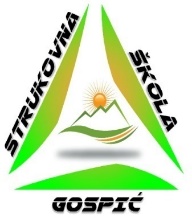 REPUBLIKA HRVATSKALIČKO-SENJSKA ŽUPANIJASTRUKOVNA ŠKOLA GOSPIĆNASTAVNIČKO VIJEĆEBudačka 24, 53000 GospićTEL./FAX: 053/573-287 i 053/572-083E-mail: ured@ss-strukovna-gospic.skole.hr	ŠIFRA ŠKOLE: 09-026-503OIB:19583077416KLASA: 007-04/23-02/05URBROJ : 2125/35-01-23-05Gospić, 27. veljače 2023. P O Z I VDana 28. veljače 2023. održat će se 14. sjednica Nastavničkog vijeća Strukovne škole Gospić za školsku godinu 2022./2023. elektronskim putem na platformi Teams od 8.00 sati do 14.00 sati.DNEVNI RED:Donošenje Odluke o usvajanju Dnevnog reda za 14. sjednicu Nastavničkog vijeća za školsku godinu 2022./2023.Imenovanje zapisničara sjedniceDonošenje Odluke o usvajanju Zapisnika sa 13. sjednice Nastavničkog vijeća za školsku godinu 2022./2023.Donošenje prijedloga za uključivanje pomoćnika u nastavi-stručnog komunikacijskog posrednikaRavnateljica Strukovne škole Gospić   Barbara Tomljenović Jurković, univ. spec. oec. O tome obavijestiti:- Članovi Nastavničkog vijeća- Oglasna ploča škole- PismohranaREPUBLIKA HRVATSKALIČKO-SENJSKA ŽUPANIJASTRUKOVNA ŠKOLA GOSPIĆNASTAVNIČKO VIJEĆEBudačka 24, 53000 GospićTEL./FAX: 053/573-287 i 053/572-083E-mail: ured@ss-strukovna-gospic.skole.hr	ŠIFRA ŠKOLE: 09-026-503OIB:19583077416KLASA: 007-04/23-02/05URBROJ : 2125/35-01-23-07Gospić, 17. ožujka 2023.Na temelju članka 10. stavak 1. točke 12. Zakona o pravu na pristup informacijama („Narodne novine“ broj 25/13, 85/15, 69/22) Strukovna škola Gospić objavljuje                                                                      Z A K LJ U Č K E14. sjednice Nastavničkog vijeća za školsku godinu 2022./2023. 
održane elektronskim putem dana 28. veljače 2023.Odluka o usvajanju Dnevnog reda za 14. sjednicu Nastavničkog vijeća za školsku godinu 2022./2023. donijeta jednoglasno i bez primjedbi.Za zapisničara sjednice imenovana je A.P.Odluka o usvajanju Zapisnika sa 13. sjednice Nastavničkog vijeća za školsku godinu 2022./2023. donijeta jednoglasno i bez primjedbi.Prijedlog za uključivanje pomoćnika u nastavi-stručnog komunikacijskog posrednika donijet jednoglasno i bez primjedbi.Predsjedavateljica Nastavničkog vijeća
Ravnateljica Strukovne škole Gospić
 Barbara Tomljenović Jurković, univ. spec. oec.